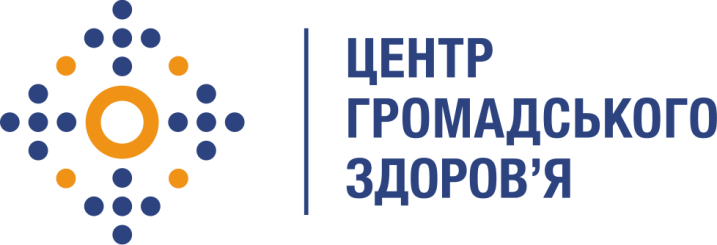 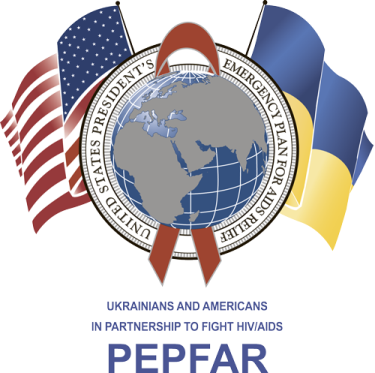 Державна установа 
«Центр громадського здоров’я Міністерства охорони здоров’я України» оголошує конкурс на залучення консультанта в рамках проекту «Посилення спроможності лікування ВІЛ/СНІД в Україні згідно з Надзвичайним планом Президента США по боротьбі зі СНІДом (PEPFAR)»Назва позиції: Спеціаліст з моніторингу та оцінки. Кількість позицій: 1Рівень зайнятості: повна.  Інформація щодо установи:Державна установа «Центр громадського здоров’я Міністерства охорони здоров’я України» (далі – Центр) здійснює організаційне та технічне керівництво для медичних працівників і менеджерів охорони здоров'я для забезпечення адекватності лікування ВІЛ-позитивних осіб та пацієнтів з туберкульозом. Центр надає допомогу в розробці регуляторної політики і взаємодіє з іншими міністерствами, науково-дослідними установами, міжнародними установами та громадськими організаціями, що працюють в сфері ВІЛ/СНІДу та туберкульозу. У програмах моніторингу, Центр приділяє особливу увагу зміцненню зв’язків із закладами первинної ланки охорони здоров'я та соціальних служб, як основу суспільної охорони здоров'я. Центр також працює з організаціями – представниками громадянського суспільства (наприклад, НУО що займаються адвокацією та зниженням шкоди в галузі ВІЛ-інфекції/СНІДу, місцевими громадськими організаціями, що працюють в сфері профілактики та лікування ВІЛ тощо) по всій Україні для задоволення потреб пацієнтів і для забезпечення скоординованої та орієнтованої на пацієнта відповіді на інфекційні захворювання. Обов’язки консультанта:Проводить оцінку та аналіз фактично виконаної діяльності консультантів, відповідно до встановлених планів та потреб та приймає участь у загальній координації заходів з виконання Проекту;Проводить детальний аналіз даних програмної звітності; готує та подає узагальнені дані щодо звітності за результатами програмної діяльності;Приймає участь у розробці планів та заходів з удосконалення Проекту, внесення змін до його перебігу та проводить необхідні заходи з усунення прогалин та забезпечення ефективності діяльності Проекту; Приймає участь у розробці, адаптації та, за потреби, оновлення  електронних інструментів (реєстрів, баз даних), які використовуються з метою автоматизації процесу збору, накопичення та аналізу програмних даних;Забезпечує розвиток та супровід регіонального персоналу з питань програмного моніторингу, оцінки, використання баз даних, електронних інструментів тощо;Розробляє інструктивно-методичні матеріали з питань організації моніторингу і оцінки, формує опис показників (індикаторів) та цілей за показниками в рамках Проекту;Організовує та приймає участь у верифікації даних з метою проведення перевірок якості ведення форм обліково-звітної документації,  електронних інструментів (реєстрів, баз даних).Виконує інші доручення керівництва Проекту в рамках реалізації проекту. Професійні та кваліфікаційні вимоги:Вища освітаДосвід роботи у сфері надання послуг ЛЖВ (є перевагою).Знання чинної нормативної бази в сфері лікування ВІЛ (є перевагою).Відмінне знання усної та письмової ділової української мови.Володіння англійською мовою (є перевагою).Добре знання комп'ютера, що включає володіння пакетом програм MS Office, Excel.Чітке дотримання термінів виконання завдань.Відповідальність.Інші специфікації та припущення:Постачальник отримає оплату за фактично надані послуги.  Центр забезпечує нагляд через команду координаторів протягом всього терміну дії цього договору. Резюме мають бути надіслані на електронну адресу: vacancies@phc.org.ua. В темі листа, будь ласка, зазначте: «245 – 2019 Спеціаліст з моніторингу та оцінки».Термін подання документів – до 29 вересня 2019 року, реєстрація документів завершується о 18:00.За результатами відбору резюме успішні кандидати будуть запрошені до участі у співбесіді. У зв’язку з великою кількістю заявок, ми будемо контактувати лише з кандидатами, запрошеними на співбесіду. Умови завдання та контракту можуть бути докладніше обговорені під час співбесіди.Державна установа «Центр громадського здоров’я Міністерства охорони здоров’я України» залишає за собою право повторно розмістити оголошення про вакансію, скасувати конкурс на заміщення вакансії, запропонувати посаду зі зміненими обов’язками чи з іншою тривалістю контракту.